VMES Cafeteria Menu 2017-18A variety of the following menu items will be offered daily:Opening  Tuesday, Sept 5th!!!   To keep track of special occasion meals and for weekly menu offerings, please follow VMES Cafeteria on Facebook:       www.facebook.com/VMESCafeteria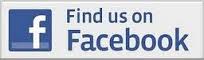 I can be reached via Facebook, by phone or text @ 1-506-467-4709 or email: crystalpic2003@yahoo.ca .**Please feel free to contact me to set up a prepaid account for your child to avoid having to send cash.MondayTuesdayWednesdayThursdayFridayMacaroni and Cheese &      Carrot Sticks$4.00Soup and Grilled Cheese(Vegetarian Soup on Tuesdays)$4.00               (Soup only  $3.00)                  Spaghetti & Meatballs with Caesar Salad  $4.00Soup and Grilled Cheese$4.00Alternate weekly between Pizza and Tacos                      1 for $2.50 1 & salad for $4.00 2 for $4.50   SaladSandwichesSnacksDrinksCaesar Salad  $3.00Egg Salad $3.00Ham & Cheese $3.50Roast Beef  $4.00Grilled Cheese $2.50         *********All sandwiches served with a side of veggie sticks.Cookies (or similar baked snack)  $.50Nachos & Salsa  $1.00Cheese Sticks  $.75Yogurt & Berries $1.00Cut Fruit & Dip $1.00White milk  $.45Choc milk  $.50Water  $1.00Juice Box $1.00